Naam kandidaat		Kandidaatnummer  	3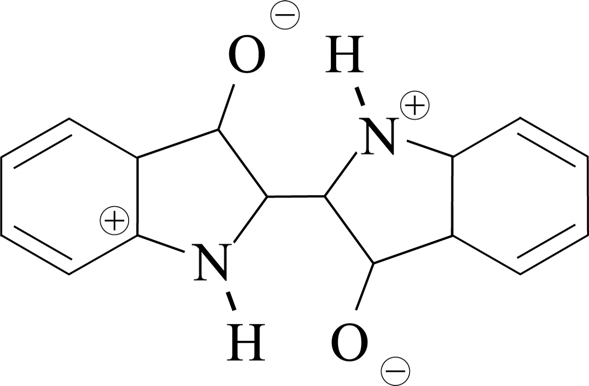 711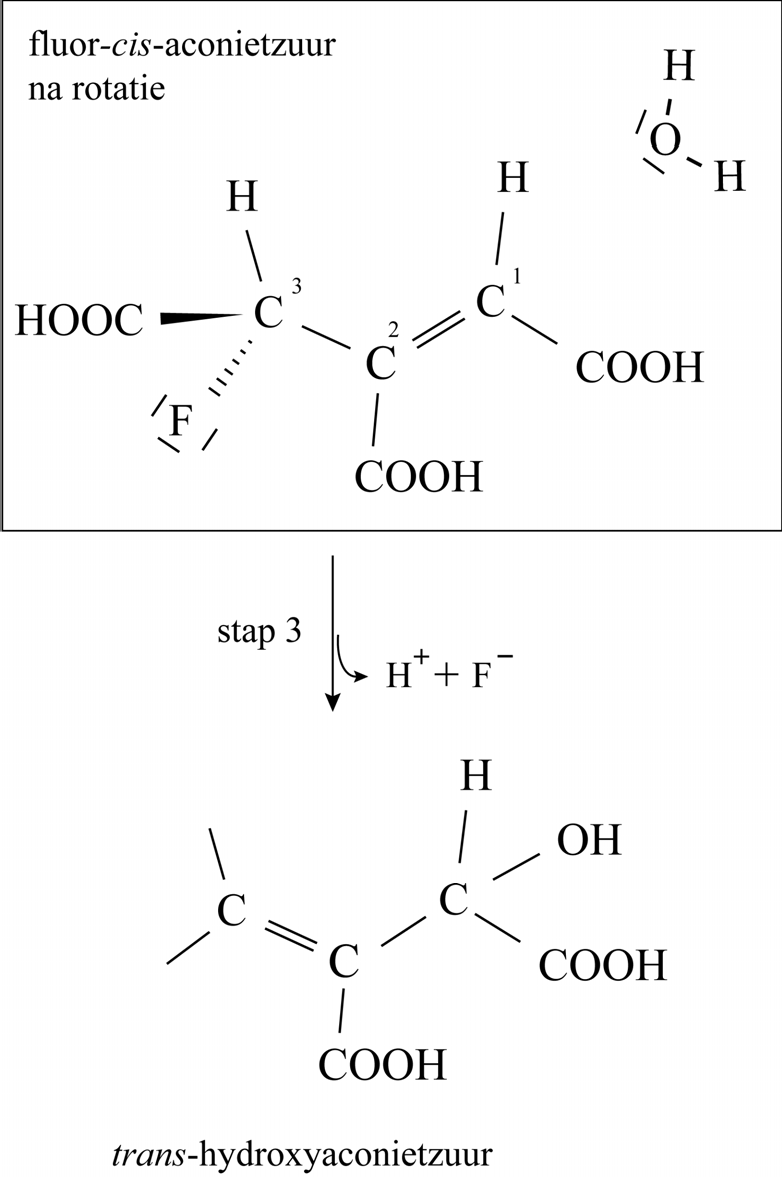 17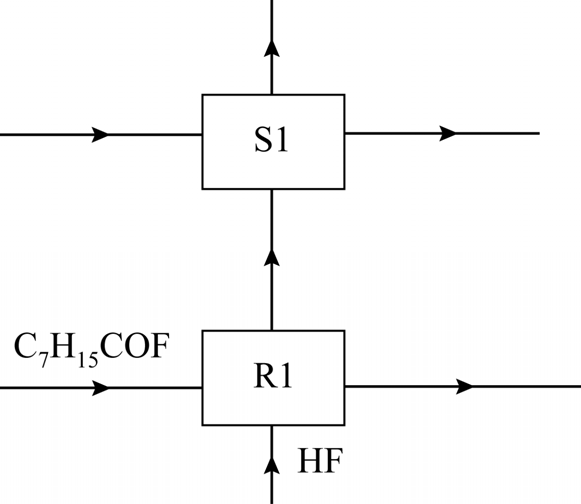 VERGEET NIET DEZE UITWERKBIJLAGE IN TE LEVERENVW-1028-a-23-2-u	3 / 3	einde experiment1234stam bevat het gen voor FMOneejajajastam bevat het gen voor UGTneeneejajaenzym  BGL toegevoegdneeneeneejablauwkleuringwel/nietwel/nietwel/nietwel/niet